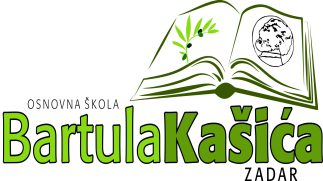 PRUPIS DJECE ZA 1. RAZRED OSNOVNE ŠKOLE ZA  ŠKOLSKU GODINU 2017./18.Poštovani roditelji,prijavu djece dorasle za upis u prvi razred osnovne škole u šk.g. 2017./18.provodit  će  djelatnice  Stručno-razvojne službe škole   u Matičnoj školi Bartula Kašića  u vremenu od 30. siječnja do 3. veljače 2017. prema   planiranim terminima predupisa.  Napomena:Za predupis su potrebni  podaci o djetetu -roditeljima  i OIB djeteta                               (dijete nije obvezno biti na predupisu, ali ako žele, dobrodošli su !)Za Područne škole:  Bokanjac, Poljica, Žerava i Dračevac Ninski predupis će se provoditi u Matičnoj školi.Sve informacije vezane za predupis, proceduru utvrđivanja psihofizičkog stanja djeteta i upis djeteta u 1. razred  dobit ćete na predupisu. Stručno povjerenstvo z utvrđivanje psihofizičkog stanja djetetaNada Meštrović, defektolog-socijalni pedagog, predsjednicaDAN                                 VRIJEME PREDUPISA                                VRIJEME PREDUPISADAN Jutarnji  termin    Poslijepodnevni  terminPonedjeljak, 30. siječnja8:00  – 12:00   15:00 – 18:00Utorak, 31. siječnja8:00  – 12:00   15:00 – 18:00Srijeda, 1. veljače8:00  – 12:00   15:00 – 18:00Četvrtak, 2. veljače8:00  – 12:00   15:00 – 18:00Petak 3. veljače 8:00  – 12:00   15:00 – 18:00